GUÍA DE EDUCACIÓN FÍSICA¿Qué necesito saber?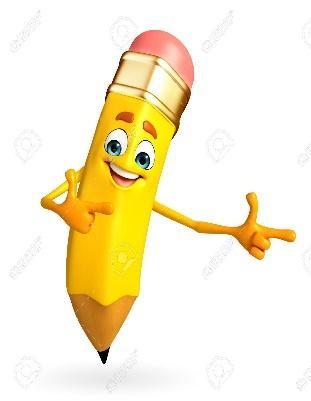 Entonces:Identificar es: reconocer los conceptos de cueca y juegos criollos Entendemos por: cueca es el baile nacional de nuestro país y los juegos criollos, son aquellos juegos que han pasado de generación en generación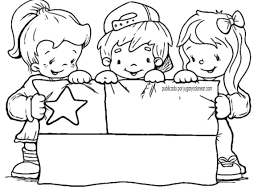 Bailamos la Cueca, aproximadamente desde 1824. En los salones de música (casa de canto) se ejecutaba con arpas y guitarras, y en el campo se armaban tabladillos especiales para los bailarines, acompañados de guitarras y canto.Algunos folcloristas dan una explicación de tipo zoomórfico al origen y al nombre de la danza, derivándolo de “clueca”, creyendo ver en nuestro baile una imitación del cortejo entre un gallo y una gallina. El baile de hombre sería equivalente a la rueda y al entusiasmo que pone el bípedo alado en su lucha amorosa y explicaría, además, el aire defensivo de la gallina, que se ve en la dama.Existen tres teorías que son dignas de mencionarse: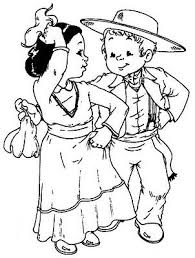 -Las que sostienen origen negro (africano);-Las que sostienen origen indígena, y-Las que sostienen origen europeo (español).Existen diferentes tipos de Cuecas; las más conocidas son:-Cueca Nortina-Cueca Criolla-Cueca campesina-Cueca Valseada-Cueca Larga-Cueca Cómica-Cueca Robada-Cueca Porteña-Cueca ChilotaI.- Colorea las imágenes de la guíaII.- Colorea las siguientes imágenes y coloca en la tabla Nº 1 a cuál zona de nuestro país corresponde cada dibujo: zona norte, zona central, zona sur o zona insular (Isla de Pascua)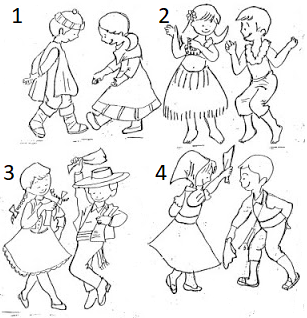 III.- ¿Conoces los nombres de estos juegos criollos? 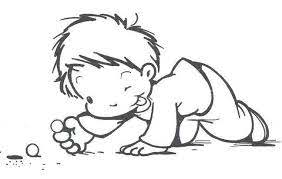 Pintamos sobre la tierra un círculo pequeñito. Dentro del círculo cada jugador deja 5 bolitas. A una distancia de unos 3 metros se dibuja una línea que será donde los jugadores lanzan las canicas. Cada jugador aparte de tener sus 5 bolitas en el círculo, deben tener otras 3 bolitas en la mano listas para ser lanzadas. Se lanzan las canicas dirección al círculo y se van recogiendo las canicas de los contrincantes que logramos sacar del circulo. Si se terminan las canicas que tenemos para lanzar, volvemos a repetir el lanzamiento con 3 bolitas nuevas.Une con una línea el dibujo con el nombre del juego tradicional                     SALTAR A LA CUERDA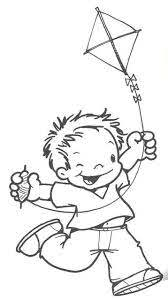                                       					                                                 						YOYÓ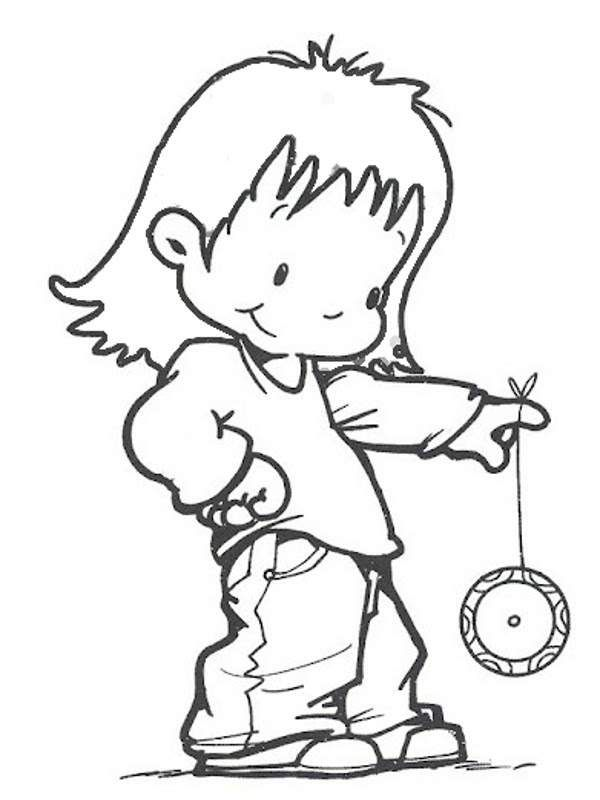 LUCHE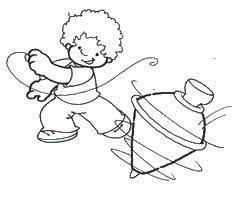 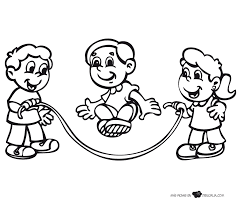  					EL GATOTROMPO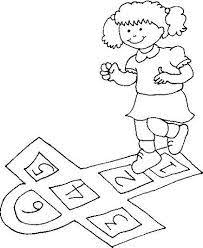 BOLITAS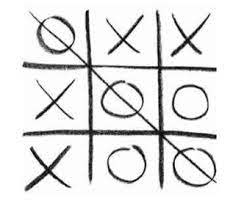 ELEVAR VOLANTÍNIV.- Saltemos a la cuerda!! Te mostraré distintas variaciones de como saltar la cuerda:Puedes saltar de manera individual, realizando un salto “caballito”Puedes saltar de manera individual, con los pies juntos Puedes jugar en parejas, uno gira en círculos con la cuerda en la mano y el otro salta el “relojito”Puedes jugar en parejas, uno sostiene la cuerda moviéndola para producir ondas y el otro intenta saltar a la “serpiente”Puedes saltar en tríos, jugando a “manzanita del Perú”, “chascona, chascona”, “Juanito el bandolero” Y si tienes acceso a internet puedes recordar las canciones en los siguientes links:https://www.youtube.com/watch?v=VniDkiKy5yA link de la cueca de “Juanito el bandolero”https://www.youtube.com/watch?v=l5q3IoYqvFU link de la cueca de “Chascona”Para reflexionar ¿Por qué es bueno saber sobre nuestros orígenes?________________________________________________________________________________________________________________________________________________________________________________________________________________________________________________.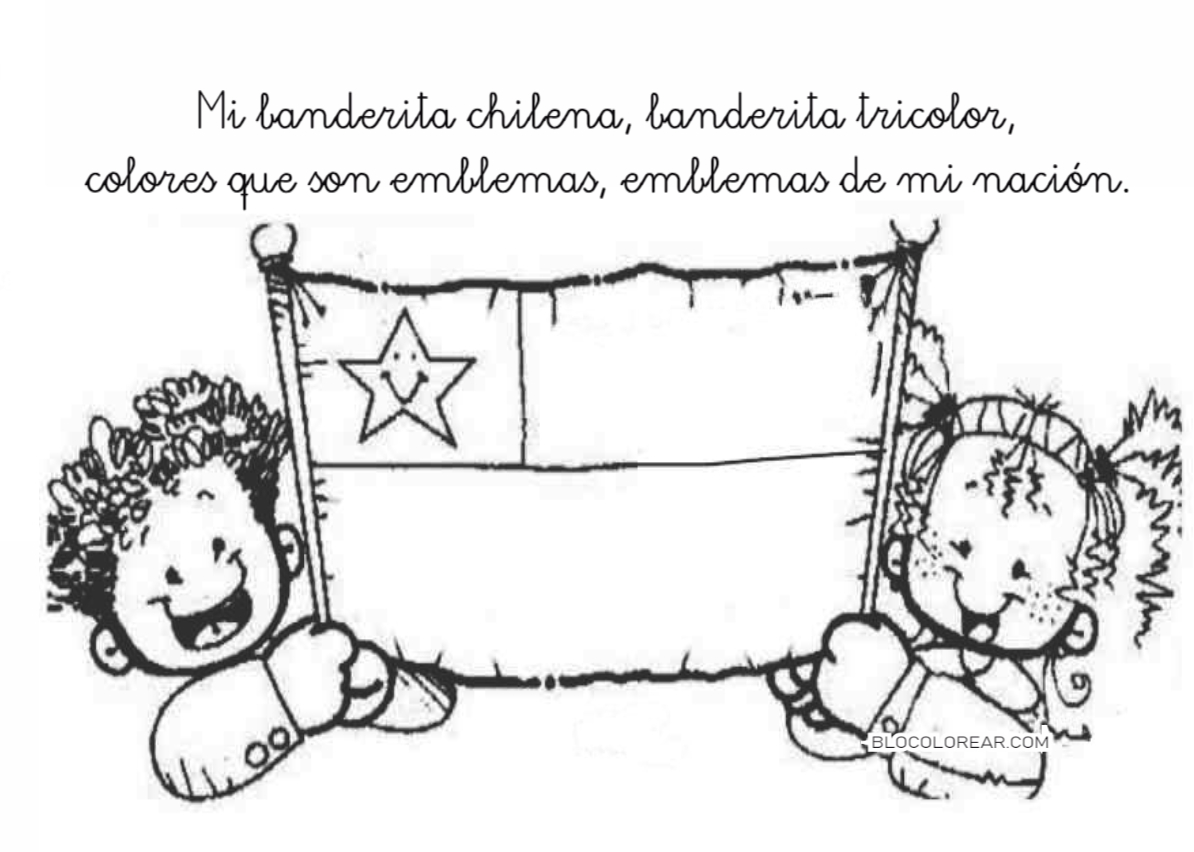 Nombre:Curso: 2°A   Fecha: semana N°21¿QUÉ APRENDEREMOS?¿QUÉ APRENDEREMOS?¿QUÉ APRENDEREMOS?Objetivo (s): OA 07: Ejecutar e incorporar a su vida cotidiana juegos y actividades físicas de intensidad moderada a vigorosaObjetivo (s): OA 07: Ejecutar e incorporar a su vida cotidiana juegos y actividades físicas de intensidad moderada a vigorosaObjetivo (s): OA 07: Ejecutar e incorporar a su vida cotidiana juegos y actividades físicas de intensidad moderada a vigorosaContenidos: Juegos tradicionales y origen de la cuecaContenidos: Juegos tradicionales y origen de la cuecaContenidos: Juegos tradicionales y origen de la cuecaObjetivo de la semana: Esta semana vas a identificar una variedad de juegos tradicionales que pueden incorporar a su vida diaria.Objetivo de la semana: Esta semana vas a identificar una variedad de juegos tradicionales que pueden incorporar a su vida diaria.Objetivo de la semana: Esta semana vas a identificar una variedad de juegos tradicionales que pueden incorporar a su vida diaria.Habilidad: IdentificarHabilidad: IdentificarHabilidad: Identificar¿Sabías que la cueca antes era llamada Zamacueca y que su origen podría tener una raíz africana? Ya que hace muchos años vinieron a América colonias africanas y se instalaron en varias zonas de nuestro continente. Una de ellas Perú y desde el país vecino llegó a nuestro paísNºZONA1234